Year 5 Autumn 1 Humanities – WindrushYear 5 Autumn 1 Humanities – WindrushYear 5 Autumn 1 Humanities – WindrushKey dates/timeline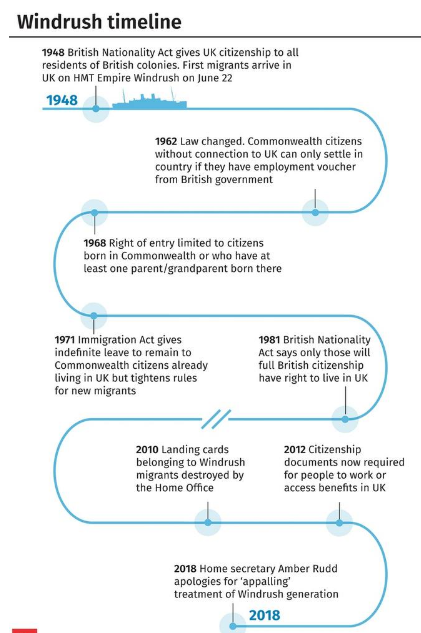 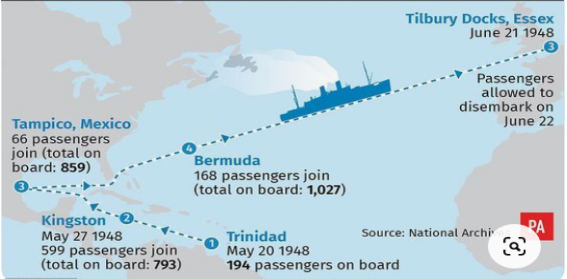 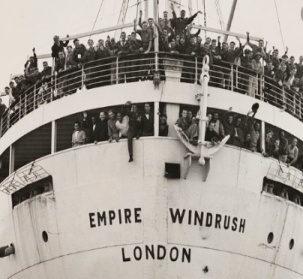 Key factsThe Empire Windrush arrived at Tilbury on 22nd June 1948, carrying 493 passengers from Jamaica wishing to start a new life in the United Kingdom.The passengers were the first large group of West Indian immigrants to the UK after the Second World War.When the passengers arrived at port, they were faced with discrimination and racism because of the colour of their skin.The Windrush scandal is a 2018 British political scandal concerning people who were wrongly detained, denied legal rights and some were wrongly deported from the UK by the Home Office.The Windrush generation bought an explosion of dance, art, writing and music which would transform British culture.Key factsThe Empire Windrush arrived at Tilbury on 22nd June 1948, carrying 493 passengers from Jamaica wishing to start a new life in the United Kingdom.The passengers were the first large group of West Indian immigrants to the UK after the Second World War.When the passengers arrived at port, they were faced with discrimination and racism because of the colour of their skin.The Windrush scandal is a 2018 British political scandal concerning people who were wrongly detained, denied legal rights and some were wrongly deported from the UK by the Home Office.The Windrush generation bought an explosion of dance, art, writing and music which would transform British culture.Key dates/timelineVocabularyWindrushmigrationEmpireimmigrantemigrateimportexportcommonwealthculturesocietyeconomycolonyKey factsMigration is the movement of people from one place to another with the intention of settling.An empire is a group of states or countries ruled over by a single monarch or a sovereign state.The Commonwealth of Nations is a political association of 54 member states.An immigrant is a person who comes to live permanently in a foreign country.